  
РЕПУБЛИКА СРБИЈА                                                                         Образац 7.                                        АУТОНОМНА ПОКРАЈИНА ВОЈВОДИНА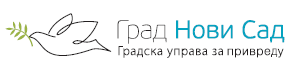 ИЗЈАВА ДА ЈЕ УДРУЖЕЊЕ СПРОВЕЛО ПОСТУПАК ЈАВНИХ НАБАВКИ                             Као одговорно лице/особа овлашћена за заступање ____________________________________________________________________________  (Назив удружења)ПИБ: ______________, Матични број: ______________ под материјалном и кривичном  одговорношћу изјављујем да смо се придржавали Закона о јавним набавкама и да смо спровели Јавну набавку бр. _____ за _____________________________________________                                                                                                                                            (роба/услуга за коју је рађена јавна набавка)и да за то поседујемо неопходну документацију која је архивирана у нашим просторијама.                      М.П.	Место и датум:______________________________________Овлашћено лице:__________________________(име и презиме)__________________________(својеручни потпис)